Сумська міська радаVІII СКЛИКАННЯ       СЕСІЯРІШЕННЯвід                        2024 року  №        -МРм. СумиРозглянувши звернення юридичної особи, надані документи, відповідно до статей 12, 20, 79-1, 122, 123, 124 Земельного кодексу України, статті 50 Закону України «Про землеустрій», абзацу другого частини четвертої статті 15 Закону України «Про доступ до публічної інформації», враховуючи наказ Східного міжрегіонального управління Міністерства юстиції України від 23.02.2024                      № 141/8 та рекомендації постійної комісії з питань архітектури, містобудування, регулювання земельних відносин, природокористування та екології Сумської міської ради (протокол від 20 липня 2023 року № 65), керуючись пунктом 34 частини першої статті 26 Закону України «Про місцеве самоврядування в Україні», Сумська міська рада  ВИРІШИЛА:1. Надати Товариству з обмеженою відповідальністю «Інформаційно-виробничий комплекс «Метро-Блюз» () дозвіл на розроблення проекту землеустрою щодо відведення земельної ділянки для подальшої її передачі у користування на умовах оренди за адресою: м. Суми, територія Сумського міського парку культури та відпочинку імені І.М. Кожедуба, орієнтовною площею не більше 0,1000 га, категорія, цільове та функціональне призначення земельної ділянки: землі житлової та громадської забудови; для будівництва та обслуговування об’єктів туристичної інфраструктури та закладів громадського харчування (код виду цільового призначення-03.08); під розміщеним кафе (номер відомостей про речове право в Державному реєстрі речових прав на нерухоме майно: 50297867 від 17.05.2023 р., реєстраційний номер об’єкта нерухомого майна: 2735598759080, площа нежитлового приміщення-                      311,6 кв.м.).2. При розробленні проекту землеустрою щодо відведення земельної ділянки врахувати те, що земельна ділянка розташована в межах території Центрального історичного ареалу (код обмеження – 06.06.2 історичний ареал населеного місця) та в зоні охоронюваного ландшафту (код обмеження – 01.02.2 зона охоронюваного ландшафту).Секретар Сумської міської ради					        Артем КОБЗАРВиконавець: Клименко ЮрійІніціатор розгляду питання – постійна комісія з питань архітектури, містобудування, регулювання земельних відносин, природокористування та екології Сумської міської радиПроєкт рішення підготовлено департаментом забезпечення ресурсних платежів Сумської міської ради.Доповідач – Клименко Юрій 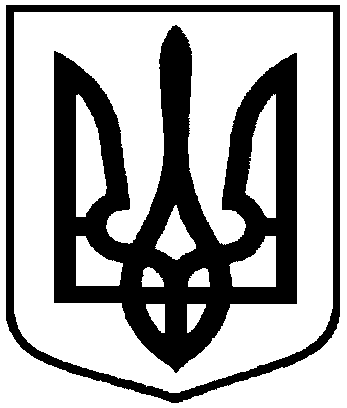 Проєкт оприлюднено«__»_________________2024 р.Про надання Товариству з обмеженою відповідальністю «Інформаційно-виробничий комплекс «Метро-Блюз» дозволу на розроблення проекту землеустрою щодо відведення земельної ділянки за адресою: м. Суми,                                        територія Сумського міського парку культури та відпочинку імені                     І.М. Кожедуба, орієнтовною площею не більше 0,1000 га